Program semináře pro žadatele k revizi 10. výzvy IROP „Kybernetická bezpečnost“ Datum:				16. 5. 2017Místo konání:  	Nadace pro rozvoj architektury a stavitelství, Václavské nám. 833/31 (v průchodu), Praha 1, aulaZahájení:			16. 5. 2017, 9:30 hod.Předpokládané ukončení:	14:00 hodin9:00 – 9:30	Prezence účastníků	9:30 – 10:00	Zahájení, představení Integrovaného regionálního operačního programu, Řídicího orgánu IROP a Centra pro regionální rozvoj České republiky (zástupce ŘO IROP)10:00 – 11:00  	Best practice a příklady vybraných technických opatření (zástupce NBÚ)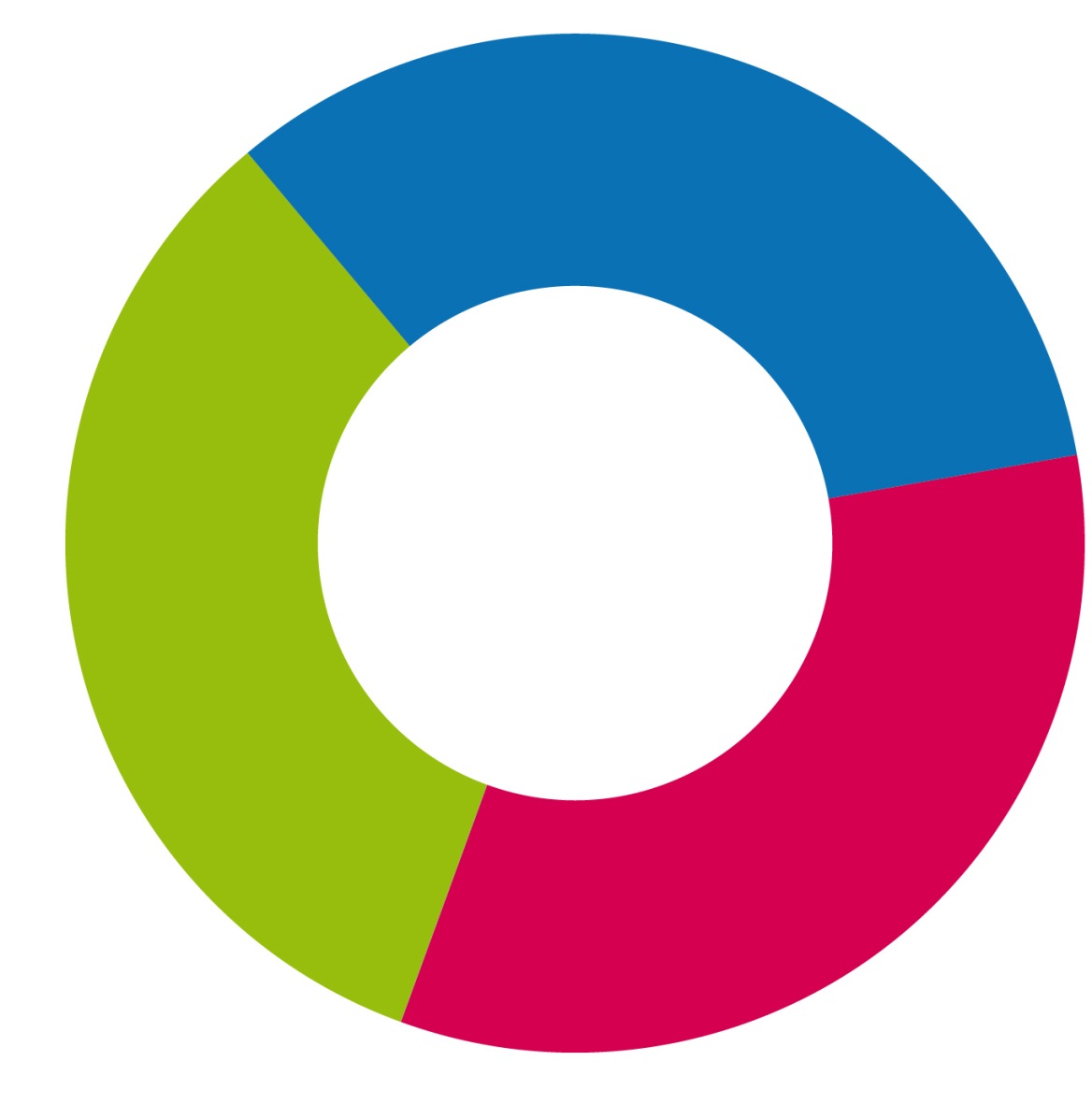 11:00 – 12:00        	10. výzva IROP  „Kybernetická bezpečnost”: parametry výzvy, podporované aktivity, způsobilé výdaje, povinné přílohy žádosti (zástupce ŘO IROP)12:00 – 14:00	          Postup pro podání žádosti o podporu v MS2014+, systém hodnocení projektů a další administrace projektu, výběrová a zadávací řízení (zástupce CRR)14:00	Závěr 